 การดำเนินการเพื่อจัดการความเสี่ยงการทุจริตขององค์การบริหารส่วนตำบลนางหลง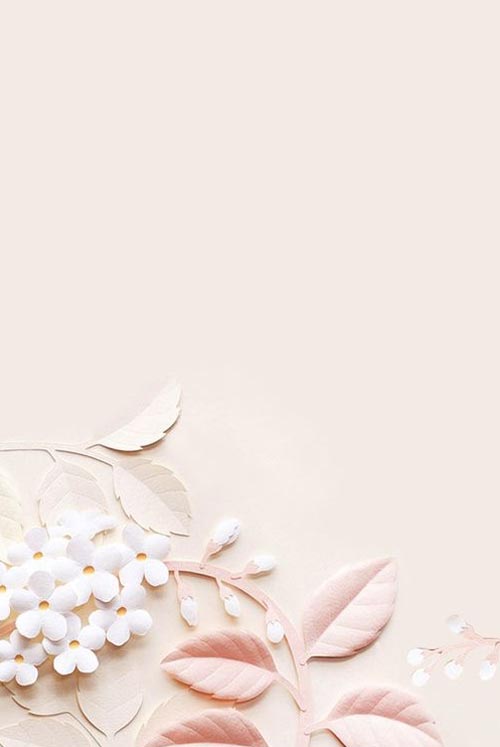 ประจำปีงบประมาณ พ.ศ.2565 (รอบ 6 เดือน)ตุลาคม 2564 ถึง มีนาคม 2565ชื่อโครงการ/กิจกรรม-ประเด็น/ขั้นตอน/กระบวนการดำเนินงานการจัดซื้อจัดจ้าง เลือกซื้อร้านที่ตนเองสนิทหรือเป็นญาติหรือที่ตนเองคุยได้ง่ายเหตุการณ์ความเสี่ยงที่อาจจะเกิดขึ้นการเลือกซื้อร้านที่ตนเองสนิท หรือญาติมาตรการป้องกันเพื่อไม่ให้เกิดการทุจริต1. สืบราคาสินค้าจากร้านค้าที่ขายสินค้าประเภทเดียวกันหลาย ๆ ร้านก่อนที่จะซื้อสินค้า2. เปรียบเทียบราคาของแต่ละร้าน และดำเนินการจัดซื้อจากร้านมี่เสนอราคาต่ำสุดและมีคุณภาพระดับของความเสี่ยงต่ำสถานการณ์ดำเนินการจัดการความเสี่ยง ยังไม่ได้ดำเนินการ เฝ้าระวัง และติดตามต่อเนื่อง เริ่มดำเนินการไปแล้วบ้าง แต่ยังไม่ครบถ้วน ต้องปรับปรุงมาตรการป้องกันการทุจริตให้เหมาะสมยิ่งขึ้น เหตุผลอื่น ๆ (โปรดระบุ).............................................รายละเอียดข้อมูลการดำเนินงานผู้บังคับบัญชามอบหมายให้เจ้าหน้าที่ดำเนินการจัดซื้อจัดจ้างโดยการสืบราคาจากผู้ขายแต่ละรายก่อนจะดำเนินการจัดซื้อ และมีการเปรียบเทียบราคาผลการดำเนินงานยังไม่มีเรื่องร้องเรียนผู้รายงานนางสาวณัฎยา แสงปานสังกัดกองคลัง อบต.นางหลงวันเดือนปีที่รายงาน23 มีนาคม 2565ชื่อโครงการ/กิจกรรม-ประเด็น/ขั้นตอน/กระบวนการดำเนินงานการสรรหาพนักงานจ้างเหตุการณ์ความเสี่ยงที่อาจจะเกิดขึ้นมีการรับบุคคลที่เป็นเครือญาติหรือบุคคลที่ตนเองได้รับผลประโยชน์ทำงานมาตรการป้องกันเพื่อไม่ให้เกิดการทุจริต1. แต่งตั้งคณะกรรมการดำเนินการสรรหาพนักงานจ้าง2. ดำเนินการสรรหาอย่างเป็นธรรมโดยการสอบวัดความรู้ความสามารถ3. มีการประกาศรับสมัครและดำเนินการตัดเลือกอย่างโปร่งใสและตรวจสอบได้ ระดับของความเสี่ยงต่ำสถานการณ์ดำเนินการจัดการความเสี่ยง ยังไม่ได้ดำเนินการ เฝ้าระวัง และติดตามต่อเนื่อง เริ่มดำเนินการไปแล้วบ้าง แต่ยังไม่ครบถ้วน ต้องปรับปรุงมาตรการป้องกันการทุจริตให้เหมาะสมยิ่งขึ้น เหตุผลอื่น ๆ (โปรดระบุ).............................................รายละเอียดข้อมูลการดำเนินงานจำนวนเรื่องร้องเรียนเกี่ยวกับการจัดซื้อจัดจ้างผลการดำเนินงานยังไม่มีเรื่องร้องเรียนผู้รายงานนางสาวสุดา หนูมากสังกัดสำนักปลัด อบต.นางหลงวันเดือนปีที่รายงาน23 มีนาคม 2565ชื่อโครงการ/กิจกรรม-ประเด็น/ขั้นตอน/กระบวนการดำเนินงานการใช้ทรัพย์สินของทางราชการเหตุการณ์ความเสี่ยงที่อาจจะเกิดขึ้นการนำทรัพย์สินของทางราชการไปใช้ เช่น อุปกรณ์สำนักงาน รถยนต์ เครื่องตัดหญ้ามาตรการป้องกันเพื่อไม่ให้เกิดการทุจริต1. แต่งตั้งเจ้าหน้าที่รับผิดชอบ2. จัดทำทะเบียนคุมการใช้งานให้เรียบร้อยระดับของความเสี่ยงต่ำสถานการณ์ดำเนินการจัดการความเสี่ยง ยังไม่ได้ดำเนินการ เฝ้าระวัง และติดตามต่อเนื่อง เริ่มดำเนินการไปแล้วบ้าง แต่ยังไม่ครบถ้วน ต้องปรับปรุงมาตรการป้องกันการทุจริตให้เหมาะสมยิ่งขึ้น เหตุผลอื่น ๆ (โปรดระบุ).............................................รายละเอียดข้อมูลการดำเนินงานจำนวนเรื่องร้องเรียนเกี่ยวกับการจัดซื้อจัดจ้างผลการดำเนินงานยังไม่มีเรื่องร้องเรียนผู้รายงานนางมะลิดา ศรีอำภัยสังกัดสำนักปลัด อบต.วันเดือนปีที่รายงาน23 มีนาคม 2565ชื่อโครงการ/กิจกรรม-ประเด็น/ขั้นตอน/กระบวนการดำเนินงานการจัดโครงการ/กิจกรรมเหตุการณ์ความเสี่ยงที่อาจจะเกิดขึ้นการลงชื่อ  เข้า-ออก เวลาปฏิบัติหน้าที่มาตรการป้องกันเพื่อไม่ให้เกิดการทุจริต1. มอบหมายเจ้าหน้าที่ควบคุมดูแลสมุดปฏิบัติงาน2. ผู้บังคับบัญชา ตรวจสอบสมุดปฏิบัติงานทุกวันระดับของความเสี่ยงต่ำสถานการณ์ดำเนินการจัดการความเสี่ยง ยังไม่ได้ดำเนินการ เฝ้าระวัง และติดตามต่อเนื่อง เริ่มดำเนินการไปแล้วบ้าง แต่ยังไม่ครบถ้วน ต้องปรับปรุงมาตรการป้องกันการทุจริตให้เหมาะสมยิ่งขึ้น เหตุผลอื่น ๆ (โปรดระบุ).............................................รายละเอียดข้อมูลการดำเนินงานจำนวนเรื่องร้องเรียนเกี่ยวกับการจัดซื้อจัดจ้างผลการดำเนินงานยังไม่มีเรื่องร้องเรียนผู้รายงานนางสาวมะลิดา ศรีอำภัยสังกัดสำนักปลัด อบต.วันเดือนปีที่รายงาน23 มีนาคม 2565